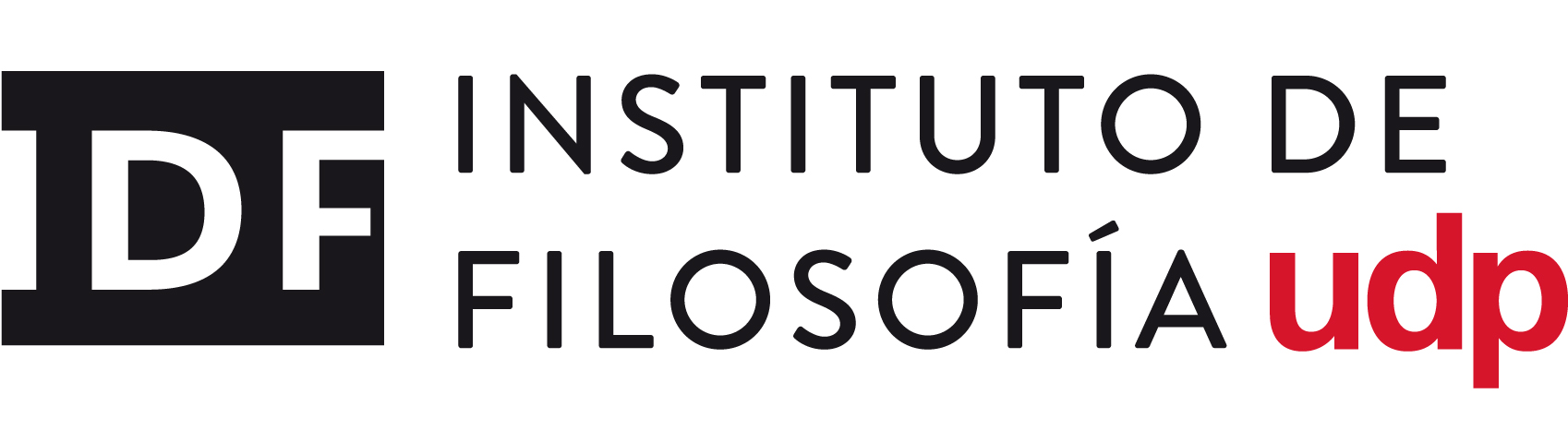 
Pauta evaluación ayudante Docencia IEvalúe cada una de las aseveraciones considerando una escala de 1 a 7, donde 1 corresponde a un nivel insuficiente y 7 a excelente. A continuación comente alguno de los puntos evaluados anteriormente y realice sugerencias que permitan al doctorando mejorar su desempeño como docente._________________________________________________________________________________________________________________________________________________________________________________________________________________________________________________________________________________________________________________________________________________________________________________________________________________________________________________________________________________________________________________________________________________________________________________________________________________________________________________________________________________________________________________________________________________________________________________________________________________________________________________________________________________________________________________________________________________________________________________________________________________________________________________________________________________________________________________________________________________________________________________________________________________________________________________________________________________________________________________________________________________________________________________________________________________________________________________________________________________________________________________________________________________________________________________________________________________________________________________________________________________________________________________________________________________________________________________________________________________________________________________________________________________________El doctorando está capacitado para ser responsable o corresponsable de un curso de pregrado y/o de Magíster Si:No:Fecha: Firma:Nombre del profesor a cargoNombre del DoctorandoCurso Competencias pedagógicas y académicasCompetencias pedagógicas y académicas1234567N/A1El doctorando preparó con tiempo y domina el contenido del material que se trató en clase2El doctorando contribuyó a generar un clima propicio para la  reflexión y el debate de ideas 3El doctorando participó constructivamente en las sesiones de clases4El doctorando fue receptivo a las observaciones que se le hicieron5El doctorando colaboró en los procesos administrativos que se le solicitaron (preparación del programa, bibliografía, calificaciones, etc)6El doctorando fue puntual y asistió a todas las sesiones programadas